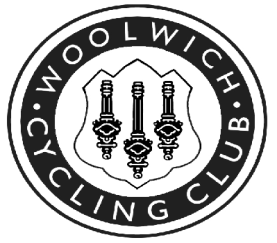 Application for assistance with the cost of cycle racing expenses when competing on behalf of the Woolwich Cycling Club.  Authorised:..................................................................................................................................Date:                                                                         (For and behalf of the Woolwich Cycling Club)ClaimantNotify club of intention to make claim prior to eventClub meeting to approve/reject claim and amountRider participates in eventClaim is made by riderNameAddressTelephone NumberExpense claimed (e.g. entry fee, travelling costs)SignatureRacing Fund CommitteeApproved/Not Approved (if not approved reason)